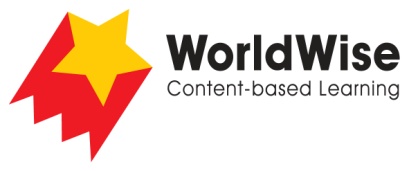 Levels T–V – Investigations							How Do Plants Survive?Part 5 – Communicate and share ideas
Look over all the information that you have gathered in your investigation. What are the most important ideas about how plants survive?
Make a chart showing the most important ideas.
Once completed, make sure you save this file.How do plants meet their  needs?Plant 1:__________Plant 2: ___________Plant 3: __________NutrientsWaterSunlightReproduction